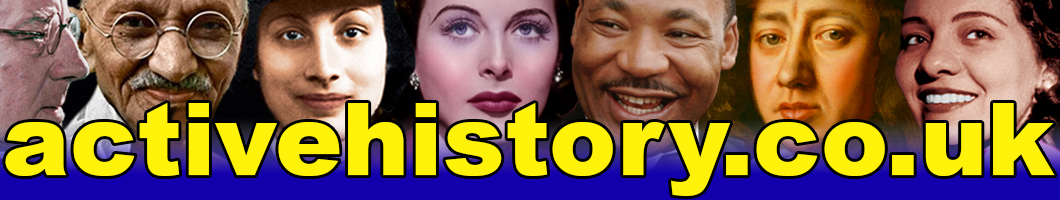 Produced by Russel Tarr www.activehistory.co.ukwww.classtools.netDisclaimer: all anniversaries have been selected purely at the discretion of the authorTo find more anniversaries to customize this calendar: www.activehistory.co.uk/calendar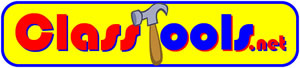 Anniversaries for Educators  September 2022 – August 2023A calendar providing anniversaries for classroom discussion / assemblies for research, discussion, assemblies and personal projects!To customize this calendar with additional anniversaries, visit: www.activehistory.co.uk/calendar Russel Tarr, 2022Disclaimer: all anniversaries have been selected purely at the discretion of the author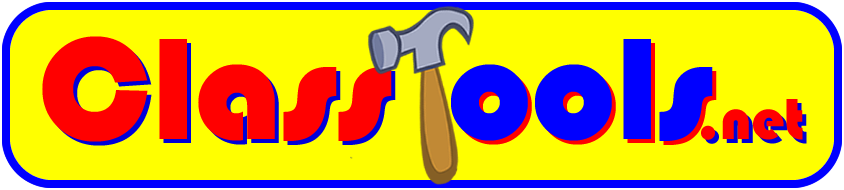 September 2022SundayMondayTuesdayWednesdayThursdayFridaySaturday12345678910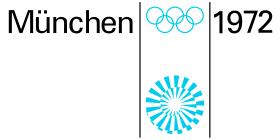 1972 - Munich massacre: A Palestinian terrorist group called "Black September" attacks and takes hostage 11 Israeli athletes at the Munich Olympic Games. Two die in the attack and nine are murdered the following day. (50 years ago today)1522 - The Victoria returns to Sanlúcar de Barrameda in Spain, the only surviving ship of Ferdinand Magellan's expedition and the first known ship to circumnavigate the world. (500 years ago today)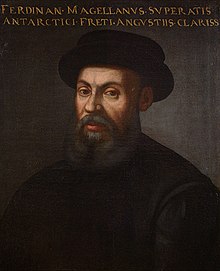 11121314151617181920212223241972 - Philippine President Ferdinand Marcos begins authoritarian rule by declaring martial law. (50 years ago today)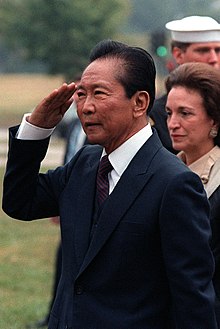 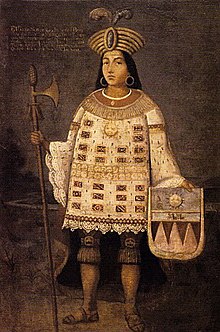 1572 - Death of  Túpac Amaru, last of the Incas (450 years ago today)252627282930October 2022SundayMondayTuesdayWednesdayThursdayFridaySaturday123456781822 - Birth of  Rutherford B. Hayes, American general, lawyer, and politician, 19th President of the United States (d. 1893) (200 years ago today)9101112131415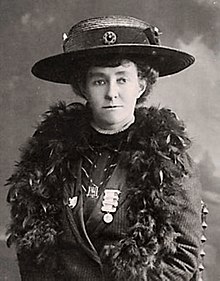 1872 - Birth of  Emily Davison, English educator and activist (d. 1913) (150 years ago today)1872 - Birth of  Ralph Vaughan Williams, English composer and educator (d. 1958) (150 years ago today)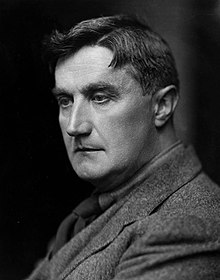 161718192021221922 - The British Broadcasting Company is founded to provide a national broadcasting service. (100 years ago today)1922 - British Conservative MPs vote to terminate the coalition government with the Liberal Party. (100 years ago today)1772 - Birth of  Samuel Taylor Coleridge, English poet, philosopher, and critic (d. 1834) (250 years ago today)232425262728291972 - Vietnam War: Operation Linebacker, a US bombing campaign against North Vietnam in response to its Easter Offensive, ends after five months. (50 years ago today)1972 - Death of  Jackie Robinson, American baseball player and sportscaster (b. 1919) (50 years ago today)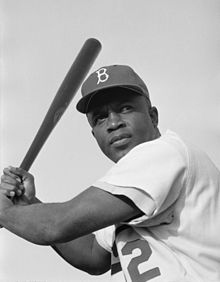 1922 - Italian fascists led by Benito Mussolini march on Rome and take over the Italian government. (100 years ago today)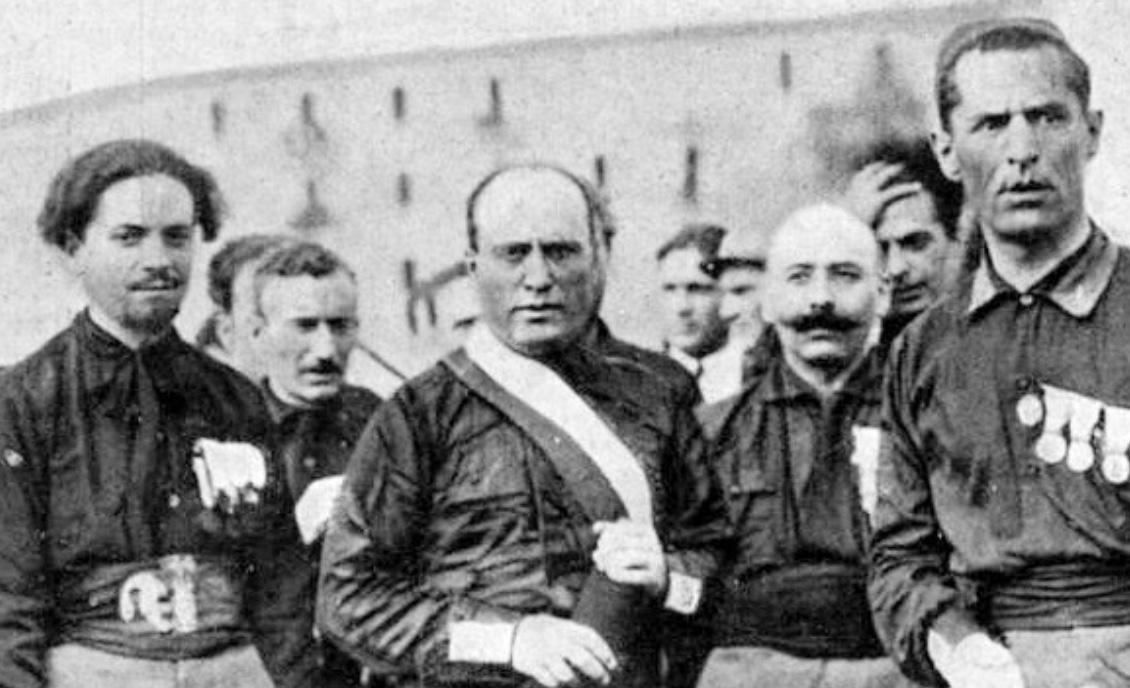 3031November 2022SundayMondayTuesdayWednesdayThursdayFridaySaturday12345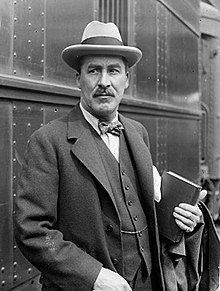 1922 - In Egypt, British archaeologist Howard Carter and his men find the entrance to Tutankhamun's tomb in the Valley of the Kings. (100 years ago today)1872 - Women's suffrage in the United States: In defiance of the law, suffragist Susan B. Anthony votes for the first time, and is later fined $100. (150 years ago today)67891011121972 - US President Richard Nixon is re-elected President. (50 years ago today)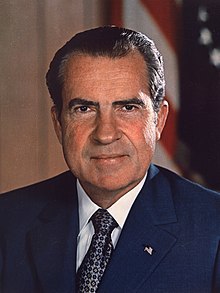 1922 - Birth of  Kurt Vonnegut, American novelist, short story writer, and essayist (d. 2007) (100 years ago today)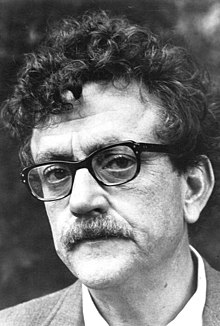 131415161718191922 - Death of  Marcel Proust, French author and critic (b. 1871) (100 years ago today)202122232425261922 - Death of  Erskine Childers, Irish soldier, journalist, and author (b. 1870) (100 years ago today)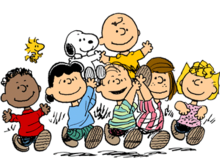 1922 - Birth of  Charles M. Schulz, American cartoonist, created Peanuts (d. 2000) (100 years ago today)272829301872 - Birth of  John McCrae, Canadian physician, soldier, and poet (d. 1918) (150 years ago today)December 2022SundayMondayTuesdayWednesdayThursdayFridaySaturday123456789101872 - The crewless American brigantine Mary Celeste, drifting in the Atlantic, is discovered by the Canadian brig Dei Gratia. 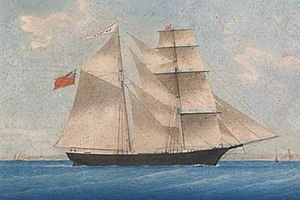 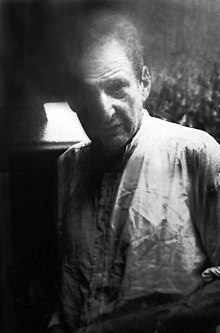 1922 - Birth of  Lucian Freud, German-English painter and illustrator (d. 2011) (100 years ago today)1972 - Death of  Louella Parsons, American writer and columnist (b. 1881) (50 years ago today)11121314151516The International Day Of Heavy Metal1718192021222324252627282930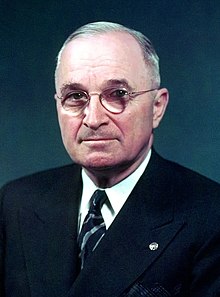 1972 - Death of  Harry S. Truman, American colonel and politician, 33rd President of the United States (b. 1884) (50 years ago today)1822 - Birth of  Louis Pasteur, French chemist and microbiologist (d. 1895) (200 years ago today)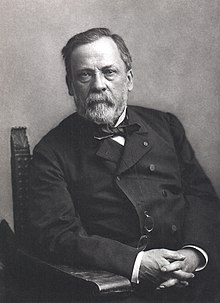 1922 - The Union of Soviet Socialist Republics is formed. (100 years ago today)January 2023SundayMondayTuesdayWednesdayThursdayFridaySaturday1234567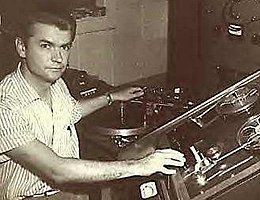 1923 - Birth of  Sam Phillips, American radio host and producer, founded Sun Records (d. 2003) (100 years ago today)8910111213141823 - Birth of  Alfred Russel Wallace, Welsh-English geographer, biologist, and explorer (d. 1913) (200 years ago today)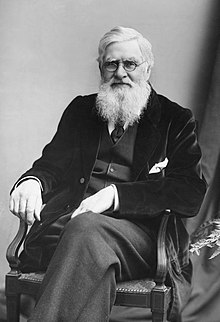 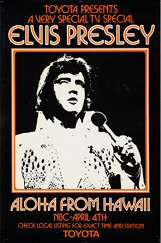 1973 - Elvis Presley's concert Aloha from Hawaii is broadcast live via satellite, and sets the record as the most watched broadcast by an individual entertainer in television history. (50 years ago today)151617181920211923 - Birth of  Ivor Cutler, Scottish pianist, songwriter, and poet (d. 2006) (100 years ago today)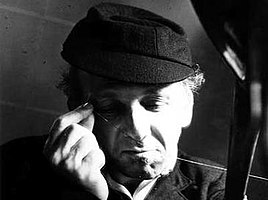 1773 - Captain James Cook commands the first expedition to sail south of the Antarctic Circle. (250 years ago today)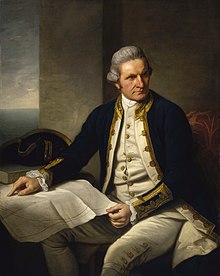 1923 - Birth of  Slim Whitman, American country and western singer-songwriter and musician (d. 2013) (100 years ago today)222324252627281973 - Death of  Lyndon B. Johnson, American lieutenant and politician, 36th President of the United States (b. 1908) (50 years ago today)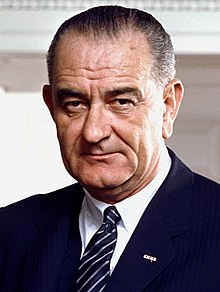 1973 - Death of  Edward G. Robinson, Romanian-American actor (b. 1893) (50 years ago today)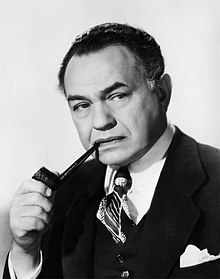 293031February 2023SundayMondayTuesdayWednesdayThursdayFridaySaturday1234567891011121314151516171923 - Birth of  Franco Zeffirelli, Italian director, producer, and politician (d. 2019) (100 years ago today)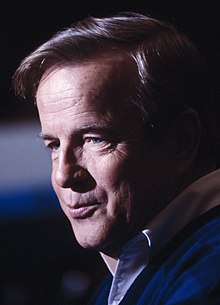 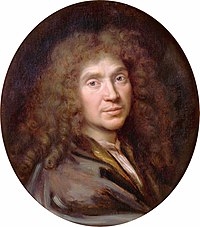 1673 - Death of  Molière, French actor and playwright (b. 1622) (350 years ago today)181920212223241473 - Birth of  Nicolaus Copernicus, Polish mathematician and astronomer (d. 1543) (550 years ago today)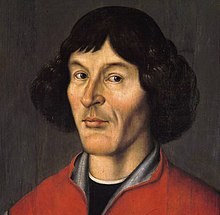 252627281723 - Death of  Christopher Wren, English architect, designed St Paul's Cathedral (b. 1632) (300 years ago today)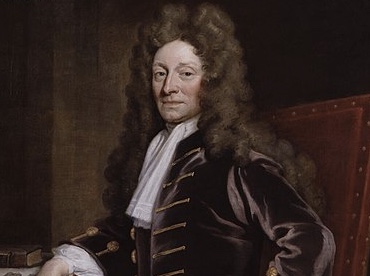 March 2023SundayMondayTuesdayWednesdayThursdayFridaySaturday1234567891011International Women's Day12131415151617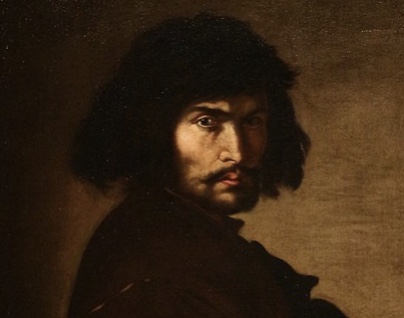 1673 - Death of  Salvator Rosa, Italian painter and poet (b. 1615) (350 years ago today)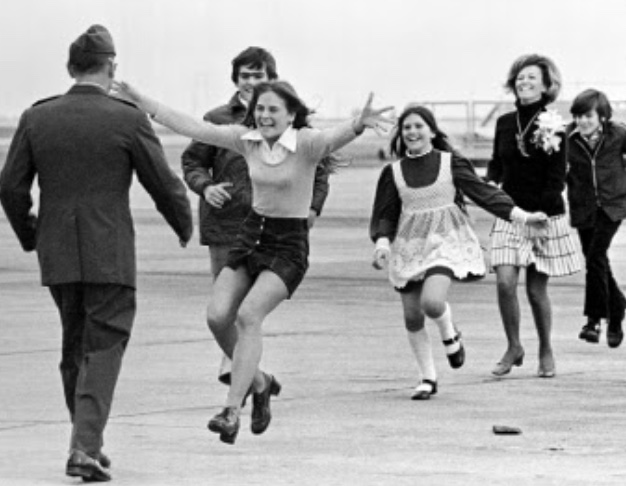 1973 - The Pulitzer Prize-winning photograph Burst of Joy is taken, which came to symbolize the end of United States involvement in the Vietnam War. (50 years ago today)181920212223241923 - Birth of  Marcel Marceau, French mime and actor (d. 2007) (100 years ago today)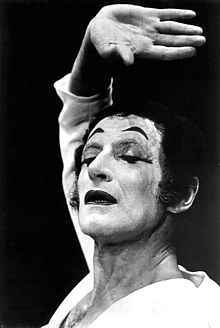 25262728293031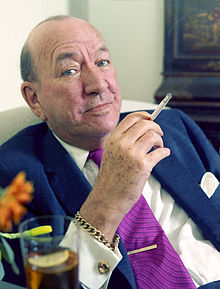 1973 - Death of  Noël Coward, English playwright, actor, and composer (b. 1899) (50 years ago today)1973 - Vietnam War: The last United States combat soldiers leave South Vietnam. (50 years ago today)April 2023SundayMondayTuesdayWednesdayThursdayFridaySaturday1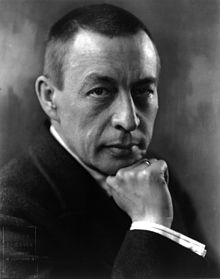 1873 - Birth of  Sergei Rachmaninoff, Russian pianist, composer, and conductor (d. 1943) (150 years ago today)23456781973 - The Twin Towers of the World Trade Center in New York City are officially dedicated. (50 years ago today)1923 - Death of  George Herbert, 5th Earl of Carnarvon, English archaeologist and businessman (b. 1866) (100 years ago today)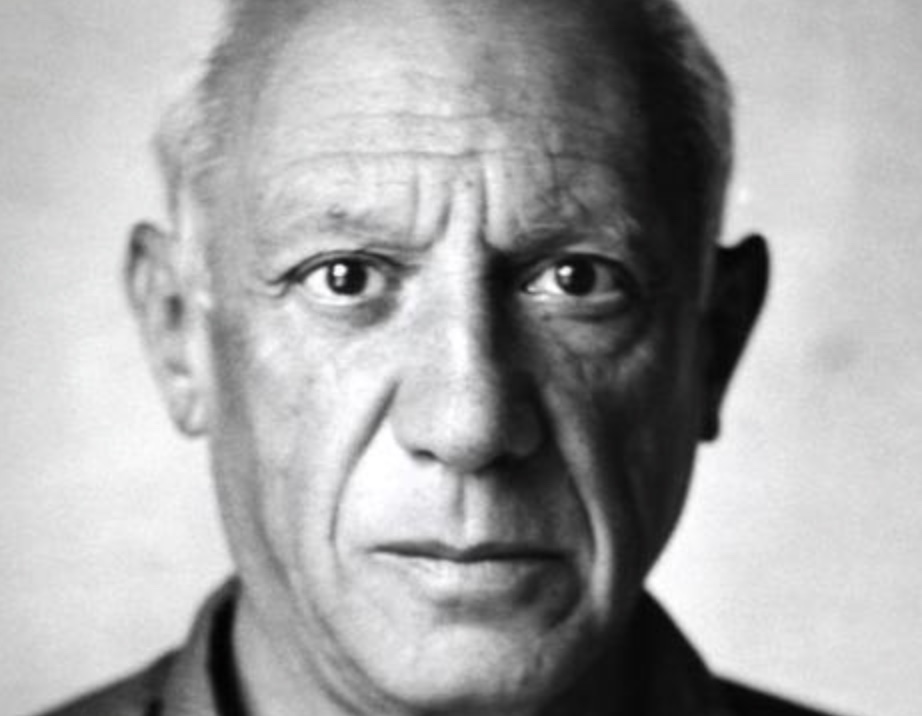 1973 - Death of  Pablo Picasso, Spanish painter and sculptor (b. 1881) (50 years ago today)91011121314151617181920212223242526272829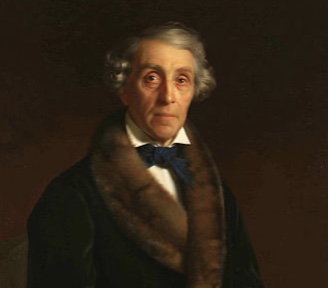 1873 - Death of  Fyodor Petrovich Tolstoy, Russian painter and sculptor (b. 1783) (150 years ago today)1973 - The Dark Side of the Moon by Pink Floyd goes to number one on the US Billboard chart, beginning a record-breaking 741-week chart run. (50 years ago today)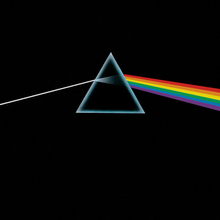 30May 2023SundayMondayTuesdayWednesdayThursdayFridaySaturday1234561873 - Death of  David Livingstone, Scottish-English missionary and explorer (b. 1813) (150 years ago today)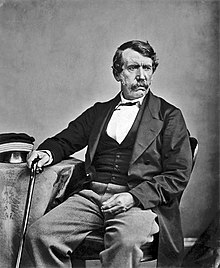 789101112131523 - Death of  Franz von Sickingen, German knight (b. 1481) (500 years ago today)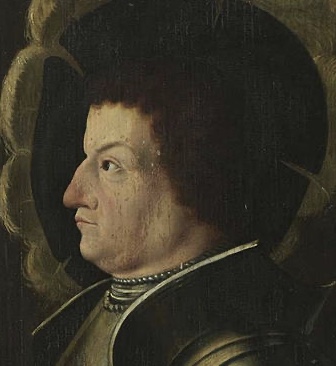 141516171819201773 - Birth of  Klemens von Metternich, German-Austrian politician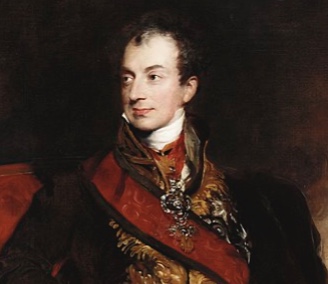 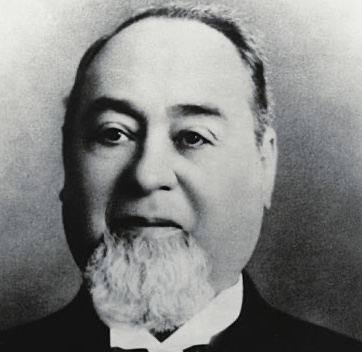 1873 - Levi Strauss and Jacob Davis receive a U.S. patent for blue jeans with copper rivets. 21222324252627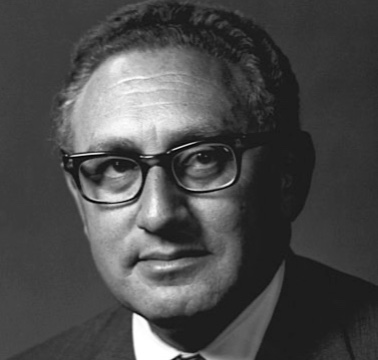 1923 - Birth of  Henry Kissinger, German-American political scientist and politician282930June 2023SundayMondayTuesdayWednesdayThursdayFridaySaturday12345678910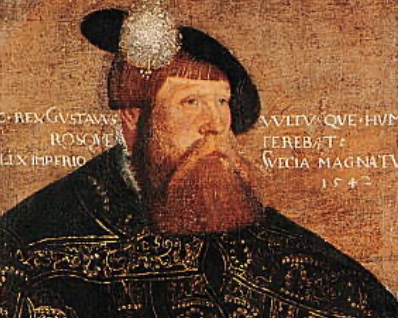 1523 - Swedish regent Gustav Vasa is elected King of Sweden (500 years ago today)1923 - Bulgaria's military takes over the government in a coup. (100 years ago today)11121314151617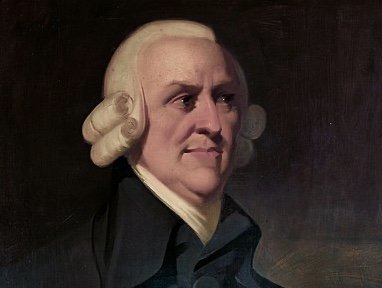 1723 - Birth of  Adam Smith, Scottish philosopher and economist (d. 1790) (300 years ago today)181920212223241623 - Birth of  Blaise Pascal, French mathematician and physicist (d. 1662) (400 years ago today)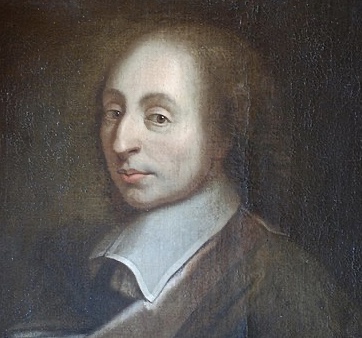 252627282930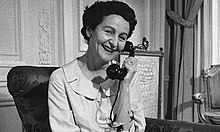 1973 - Death of  Nancy Mitford, English journalist and author (b. 1904) (50 years ago today)July 2023SundayMondayTuesdayWednesdayThursdayFridaySaturday123456781973 - Death of  Betty Grable, American actress, singer, and dancer (b. 1916) (50 years ago today)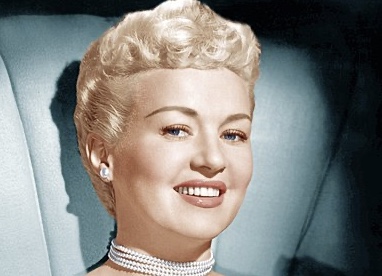 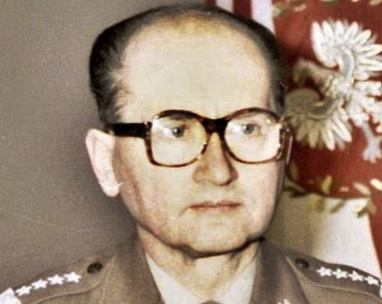 1923 - Birth of  Wojciech Jaruzelski, Polish general and politician, 1st President of Poland (d. 2014)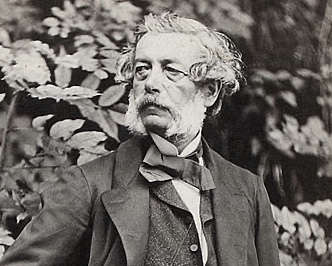 1873 - Death of  Franz Xaver Winterhalter, German painter and lithographer (b. 1805) 91011121314151923 - Birth of  Richard Pipes, Polish-American historian and academic (d. 2018) 1973 - Watergate scandal: Alexander Butterfield reveals the existence of a secret Oval Office taping system to investigators for the Senate Watergate Committee. 1573 - Birth of  Inigo Jones, English architect, designed the Queen's House (d. 1652)16171819202122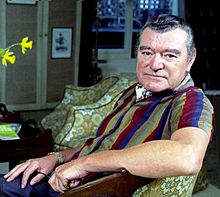 1973 - Death of  Jack Hawkins, English actor (b. 1910) (50 years ago today)973 - Death of  Bruce Lee, American actor and martial artist (b. 1940) (50 years ago today)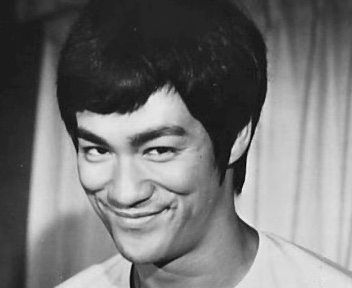 1923 - Birth of  Bob Dole, American soldier, lawyer, and politician (d. 2021)232425262728291923 - The Treaty of Lausanne, settling the boundaries of modern Turkey (100 years ago today)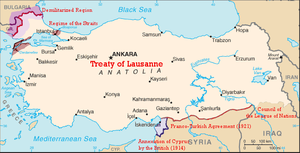 3031August 2023SundayMondayTuesdayWednesdayThursdayFridaySaturday12345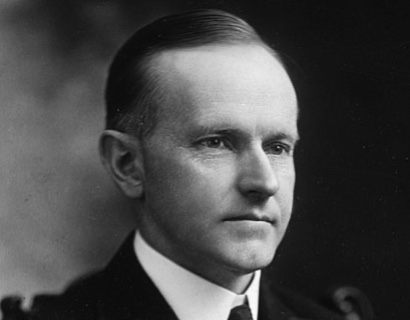 1923 - Vice President Calvin Coolidge becomes U.S. President upon the death of President Warren G. Harding. 67891011121973 - Death of  Fulgencio Batista, Cuban colonel and politician, 9th President of Cuba (b. 1901) 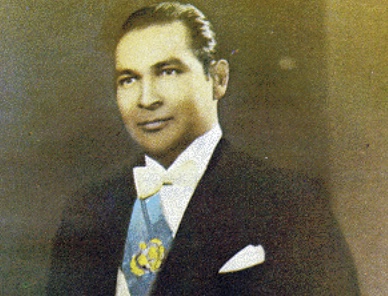 13141516171819202122232425261923 - Birth of  Jim Reeves, American singer-songwriter (d. 1964) (100 years ago today)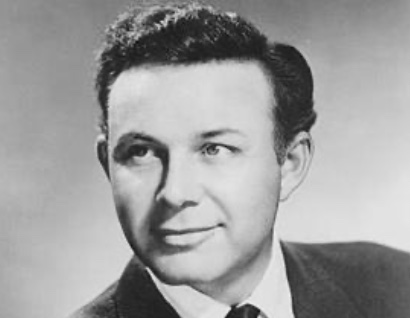 27282930311523 - Death of  Ulrich von Hutten, Lutheran reformer (b. 1488) (500 years ago today)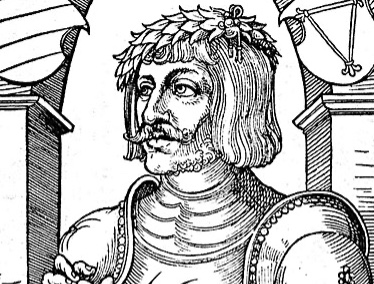 1973 - Death of  John Ford, American actor, director, producer, and screenwriter (b. 1894) (50 years ago today)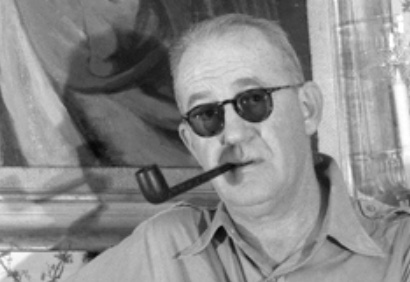 